feedback prompts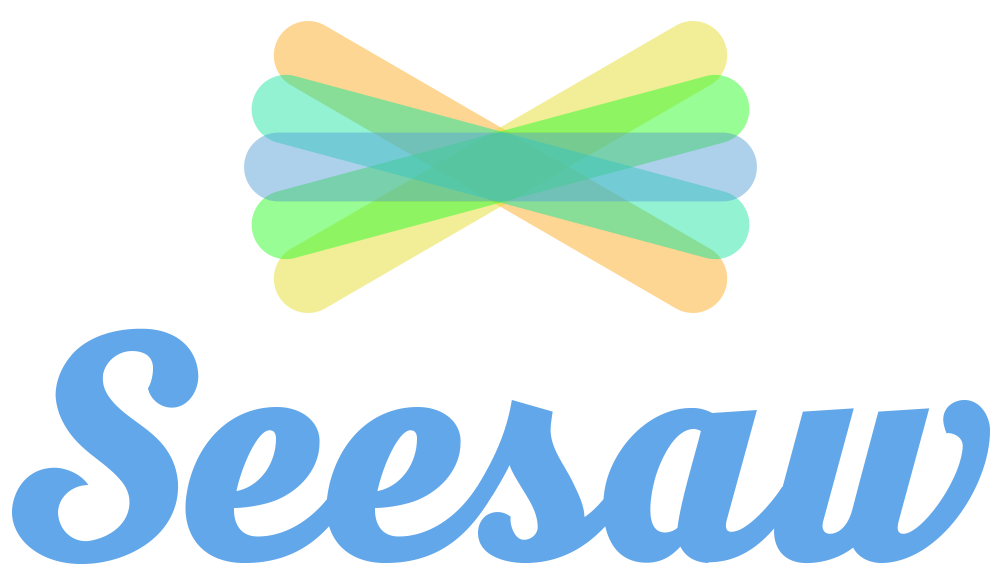 Verbal feedback is the best way for your child to be able to access your comments on Seesaw.Although the children love to hear/see…Good work!I love you!Well done.EmojisIn addition to the above comments, here are some examples of quality feedback you can add to engage your child in their learning.Quality feedback is…Two stars and a wish – two positives and one targetI like how you…I am impressed you know…Are you able to…I can see that/how…I enjoyed…You have made progress by…You have improved…by…Next time you could…Have you tried…The children value your feedback and love to see that you are following their learning journey. 